附件3： 第三届贵州大学大学生结构设计竞赛软件及材料1. 结构分析软件	本届竞赛冠名单位北京构力科技有限公司为参赛高校免费提供PKPM结构分析软件使用及专项技术支持，助力竞赛质量提升，联系人：高寅，电话：18501251056。需要软件支持的参赛高校可以扫描以下二维码，填写支持申请、软件授权，加入“构力杯”第十七届全国大学生结构设计竞赛PKPM结构分析软件支持QQ群：593260110，了解软件支持信息和培训、咨询服务。2. 竹材（模型制作竹材、底板）竹材供应商：杭州邦博（BAMBOO）科技有限公司地址：浙江省杭州市西湖区文一路310号中竹大厦国家林业局竹子研究开发中心联系人：王军龙    电话/微信：130828063543. 502胶水502胶水供应商：浩森胶业有限公司产品型号：日月星火速胶 HS-30（30g装）网站：https://item.taobao.com/item.htm?ft=t&id=554950672922联系人：唐经理    电话/微信：13755108306    QQ：4179880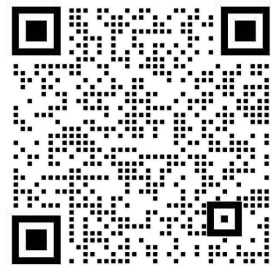 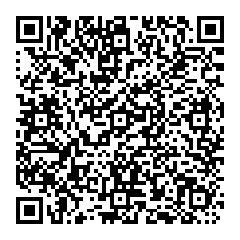 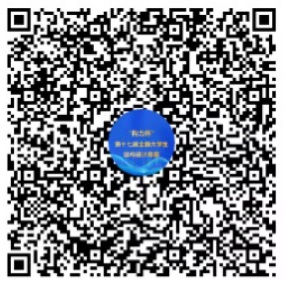 支持申请申请软件授权技术支持答疑QQ群